NCU Off-Campus Housing Informationphotosphotosphotos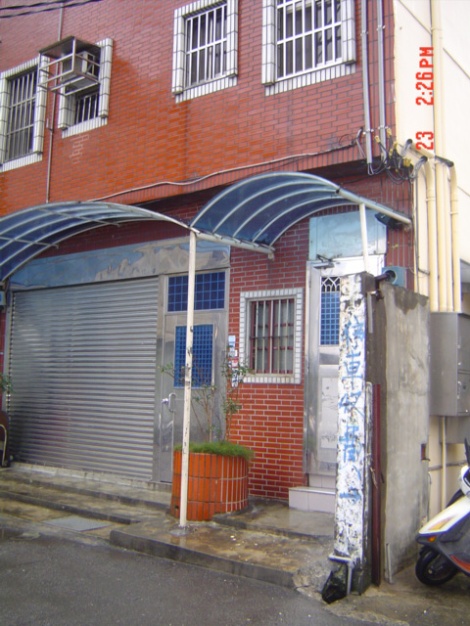 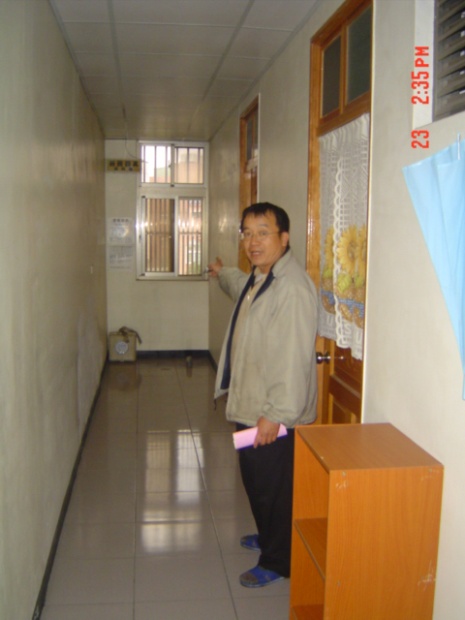 Address：No.19, Ln. 119, Zhongyang Rd., Zhongli City, Taoyuan County 320No.19, Ln. 119, Zhongyang Rd., Zhongli City, Taoyuan County 320No.19, Ln. 119, Zhongyang Rd., Zhongli City, Taoyuan County 320Contact Info：Mr. LIU (劉桂林)  03-490-2187 / 0911-460-660Mr. LIU (劉桂林)  03-490-2187 / 0911-460-660Mr. LIU (劉桂林)  03-490-2187 / 0911-460-660Apartment Type：studioApartment Type：studioSize：missedSize：missedRent：$25,000-28,000 for 6-monthutilities not includedRent：$25,000-28,000 for 6-monthutilities not includedRent：$25,000-28,000 for 6-monthutilities not includedRent：$25,000-28,000 for 6-monthutilities not includedDeposit：$5,000Deposit：$5,000Lease：missedLease：missedSecurity System Rentals□Access Control ■Fire EX. ■Emergency Light ■Monitoring System Security System Rentals□Access Control ■Fire EX. ■Emergency Light ■Monitoring System Security System Rentals□Access Control ■Fire EX. ■Emergency Light ■Monitoring System Security System Rentals□Access Control ■Fire EX. ■Emergency Light ■Monitoring System Amenities■water heater □TV □Refrigerator ■Air-Conditioner ■Clothes Closet ■Bedstead □Bookshelves ■Desk & Chair     □Desk Lamp     ■Cable TV      □Telephone□WindowsAmenities■water heater □TV □Refrigerator ■Air-Conditioner ■Clothes Closet ■Bedstead □Bookshelves ■Desk & Chair     □Desk Lamp     ■Cable TV      □Telephone□WindowsAmenities■water heater □TV □Refrigerator ■Air-Conditioner ■Clothes Closet ■Bedstead □Bookshelves ■Desk & Chair     □Desk Lamp     ■Cable TV      □Telephone□WindowsAmenities■water heater □TV □Refrigerator ■Air-Conditioner ■Clothes Closet ■Bedstead □Bookshelves ■Desk & Chair     □Desk Lamp     ■Cable TV      □Telephone□WindowsPublic Facilities■Clothes Drying Field ■Parking Spaces for Scooters □Parking Lot/Garage□Elevator            □Common Room            ■Water Dispenser ■Washing Machine   □Spin Dryer                 ■Tumble Dryer       □kitchenPublic Facilities■Clothes Drying Field ■Parking Spaces for Scooters □Parking Lot/Garage□Elevator            □Common Room            ■Water Dispenser ■Washing Machine   □Spin Dryer                 ■Tumble Dryer       □kitchenPublic Facilities■Clothes Drying Field ■Parking Spaces for Scooters □Parking Lot/Garage□Elevator            □Common Room            ■Water Dispenser ■Washing Machine   □Spin Dryer                 ■Tumble Dryer       □kitchenPublic Facilities■Clothes Drying Field ■Parking Spaces for Scooters □Parking Lot/Garage□Elevator            □Common Room            ■Water Dispenser ■Washing Machine   □Spin Dryer                 ■Tumble Dryer       □kitchen